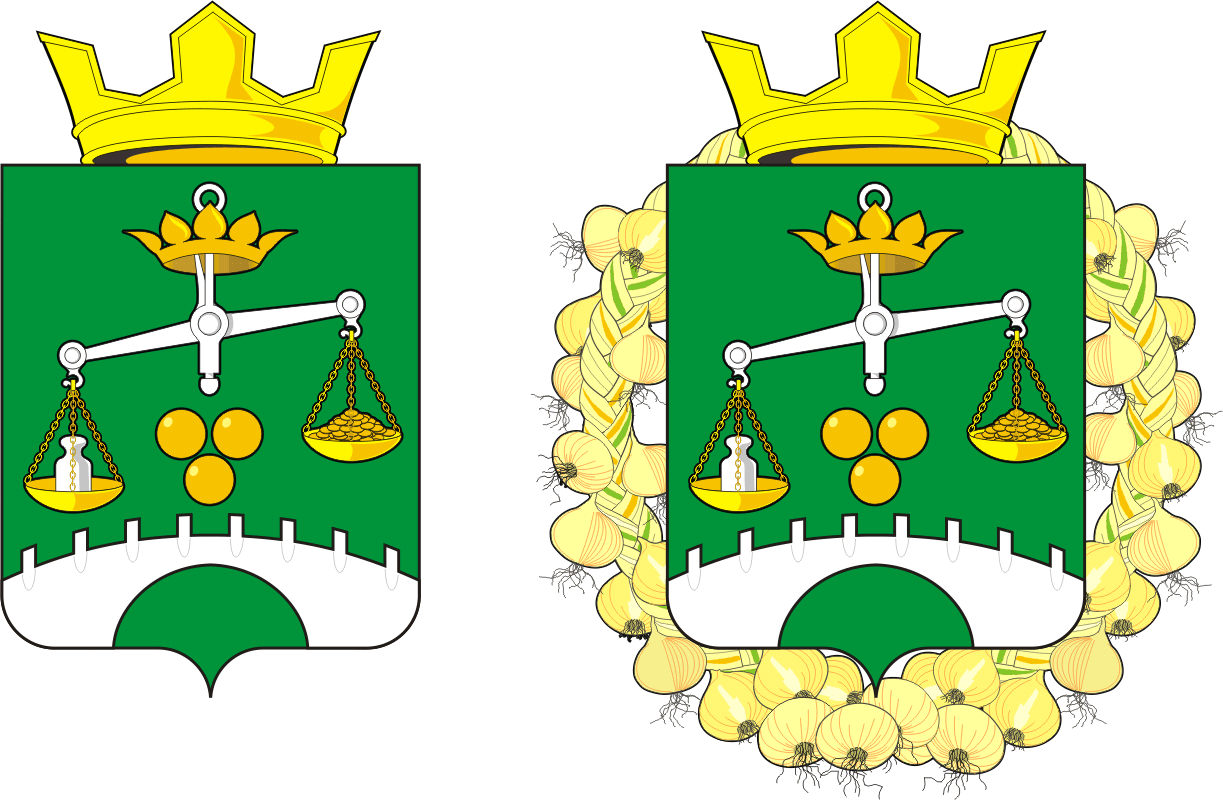 АДМИНИСТРАЦИЯМУНИЦИПАЛЬНОГО ОБРАЗОВАНИЯСЕЛЬСКОЕ ПОСЕЛЕНИЕПЕТРОВСКИЙ  СЕЛЬСОВЕТСАРАКТАШСКОГО РАЙОНАОРЕНБУРГСКОЙ ОБЛАСТИП О С Т А Н О В Л Е Н И Е12.04.2022 г.                                   с. Петровское                                         № 24-п        В соответствии с Федеральным Законом № 131, Уставом Петровского сельсовета (глава I ст.5) в целях наведения порядка на придомовых территориях, общественных местах и производственных участках:                                                                                                                                                                                                                      1. Объявить с 15 апреля по 15 мая 2022 года месячник по санитарной очистке, благоустройству сел Петровского сельсовета (с.Петровское, село Андреевка).     2.Рекомендовать        руководителям        предприятий        и организаций, независимо от форм собственности, владельцам магазинов, домовладельцам организовать работы по санитарной очистке, благоустройству и озеленению закрепленных и прилежащих территорий.      3. 22, 29 апреля, 1-8 мая 2022 года объявить днями общих субботников по наведению санитарного порядка сёл сельсовета.       4.  Производить  сжигание мусора на территории сельсовета в соответствии с правилами противопожарного режима в РФ, утвержденные Постановлением Правительства РФ ОТ 16.09.2021 № 1479.      5. Рекомендовать руководителям организаций и предприятий оказать помощь по организации вывоза мусора с придомовых территорий.     6. Утвердить состав комиссии по благоустройству населённых пунктов МО Петровский сельсовет, согласно приложению 1.   7. Утвердить таблицу закрепленных территорий за ИП, согласно приложению 2.Контроль за данным постановлением возложить на комиссию по благоустройству населённых пунктов МО Петровский сельсовет (Митюшникова О.А.).Глава муниципального образованияПетровский  сельсовет:                                                            А.А.БарсуковРазослано: прокуратуре района, руководителям организаций и учреждений сельсоветa, в дело.СОСТАВКомиссии по благоустройству населённых пунктов МО Петровский сельсоветТаблица закрепленных участков за ИП по выкосу и очистке территорий от сорной растительностиОб организации и проведении месячника по санитарной очистке, благоустройству и озеленению территории Петровского сельсоветаПриложение 1к постановлению администрацииПетровского сельсоветаот 12.04.2022 года № 24-пМитюшникова Ольга АлександровнаДенисова Наталья Сергеевна-председатель комиссии, заместитель главы администрации, (по согласованию) заместитель председателя комиссии, соцработник (по согласованию)Члены  комиссииЧлены  комиссииЧлены  комиссииКозлова Оксана Михайловна-депутат Совета депутатов(по согласованию)Казакова Надежда Михайловна-заведующая Петровским ФАП (по согласованию)-Сухоручкин Александр -председатель ТОС «Андреевка»(по согласованию)Чуфистов Павел МихайловичСоколовская Олеся Сергеевна    депутат Совета депутатов(по согласованию) зав.  Андреевской библиотекой (по          согласованию)№п/пФ.И.О. ИПСрок обработки территорииАдрес участка1.Маврин В.Г.Апрель- октябрьС. Петровское, ул. Березовая (поляны у заброшенных жилых домов)2.Сухоручкин А. М.Апрель- октябрьС.Андреевка, ул. Советская пересечение ул. Школьная(центр села) 3.Дементьев М.М.Апрель- октябрьС.Петровское, ул. Советская пересечение ул.Луговая(центр с.  Петровское)4.Закомолдин М.Н.Апрель- октябрьВокруг кладбищ с.Петровское5.Чуфистов П.М.Апрель- октябрьС.АндреевкаОбщественные территории